Ceník osobní asistence Centrum PrahaZákladní činnosti při poskytování osobní asistence se řídí zákonem 108/2006 Sb. a vyhláškou 505/2006 Sb. v aktuálním znění. Úhrada se vztahuje na pravidelnou a jednorázovou asistenci a je vyjádřena hodinovou sazbou. Úhrada základních činností se vždy poměrně krátí v návaznosti na rozsah času k zajištění úkonů, přičemž poskytovatel účtuje každou další započatou čtvrthodinu.Doplňující informace:Pokud je osobní asistent v roli průvodce, klient hradí osobnímu asistentovi vstupné v plné výši.Pokud osobní asistent doprovází klienta mimo místo, na němž je služba poskytována, klient hradí osobnímu asistentovi jízdné v plné výši.Tento ceník nabývá účinnosti od: .......................................V Praze dne ………………………….……………………………….   	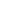 Podpis klienta………………………………..Podpis zastupujícího